			Semestre: 20__-__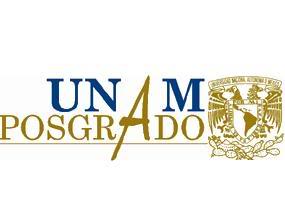 Alumno: ______________________________________________________________________________________________________________________________________________Proyecto:_________________________________________________________________________________________________________________________________________________________________________________________________________________________No. de Cta. UNAM: ___________________	Generación: ____________Campo de conocimiento: ____________	Tiempo _________________Tutor principal: (nombre y entidad de adscripción)___________________________________________________________________________________________________________________________________________, designado por Comité Académico en la sesión del ____ de _____________ de 2016.Firma de conformidad del Tutor_______________________________________(Firmar sólo en primer semestre)Funciones del tutor:Establecer, junto al alumno, el plan individual de actividades académicas y de investigación que se seguirá, de acuerdo con el plan de estudios.Dirigir y supervisar el trabajo correspondiente a la forma de graduación del alumno.Dar Visto Bueno a todas las peticiones dirigidas a Comité Académico que ingrese el alumno. (Cambio de título, apoyos económicos, estancias, prorrogas, etc.)Reunirse con su tutorado, al menos, tres veces por semestre.Evaluar el desempeño del alumno ante el Comité Académico del Posgrado y ante CONACyT, en caso de contar con este apoyo.Obligaciones del tutor con el Programa de Posgrado:El cumplimiento efectivo de la labor de tutoría.No contar con más de 5 tutorados vigentes.Participar en las actividades encomendadas por el Comité Académico.Mantener al corriente su información en el CVU de CONACyT.Obligaciones del alumno con el tutor:Mantener al tanto a su Tutor de los avances de investigación realizados, así como del avance en sus actividades académicas.Informar sobre las actividades académicas extra-curriculares.Sugerir reuniones periódicas, y asistir puntualmente a las sesiones establecidas.Entregar semestralmente, avances sustanciales de su investigación.Función del Informe / Bitácora:Servirá para mantener un registro de las reuniones tutorales, de los avances en la investigación y observaciones que se le hagan al alumno.Formará parte del seguimiento semestral realizado por el Comité Académico y la Coordinación.La Bitácora será presentada como informe académico al finalizar el semestre.CronogramaNota: Es responsabilidad del estudiante asegurarse de no inscribir más de una vez la misma Clave de asignatura y Grupo de un curso, ni empalmar los horarios de las materias, dado que el sistema de inscripciones no lo restringe y genera problemas al momento de las evaluaciones, obligando al estudiante a recursar la asignatura.EVALUACIÓN SEMESTRAL Fecha: __________________________________________________Según el cronograma de actividades presentado al inicio de la investigación, ¿el alumno cumplió con lo programado? ________________________________________El alumno participó en Programas de Movilidad Estudiantil (sólo para 3° semestre):   No(    )         Si(   ) Especifique el tipo de Movilidad: Estancias de investigación:(   ) 	Cursos	(   )	Estancias cortas (   )	Otra (   )Lugar y periodo: __________________________________________________________________¿Cuál fue el aporte de dicha actividad en la investigación del alumno?________________________________________________________________________________________________________________________________________________________________________________________________________________________________________________________________________________________________________________________________________________¿El alumno entrego algún producto escrito donde se reflejen los resultados de la actividad? 	No (     )  Si (     ) Tomando en cuenta el avance de investigación del alumno y su desenvolvimiento académico, su evaluación semestral es:APROBADO (     )             NO APROBADO (     )                    CONDICIONADO (      )En caso de evaluar como No aprobado, o Condicionado, justificar la causa:___________________________________________________________________________________________________________________________________________________________________________________________________________________________________________________________________________________________________________________________________________________________________________________________________________________________________________________________________________________________________________________________________________________________________________________Nombre y Firma del Tutor@: _____________________________________________________SemestreActividadActividad1°Cursos básicos. (5 materias)Cursos básicos. (5 materias)1°Estado del arteEstado del arte1°Reformulación del proyecto de Investigación.Reformulación del proyecto de Investigación.1°Otras actividades de investigación: __________________________________________________________________________________________________________________________________________________________________________________________________________________________________________________Otras actividades de investigación: __________________________________________________________________________________________________________________________________________________________________________________________________________________________________________________2°Cursos básicos (4 materias)Cursos básicos (4 materias)2°Avance de investigación.Avance de investigación.2°Otras actividades académicas a criterio del tutor.  Otras actividades académicas a criterio del tutor.  2°Planteamiento del problema, valoración del estado del arte y marco teórico metodológico.Planteamiento del problema, valoración del estado del arte y marco teórico metodológico.2°Otras actividades de investigación: __________________________________________________________________________________________________________________________________________________________________________________________________________________________________________________Otras actividades de investigación: __________________________________________________________________________________________________________________________________________________________________________________________________________________________________________________2°Otras actividades extra-curriculares (coloquios, congresos, seminarios, etc.): ____________________________________________________________________________________________________________________________________________________________________________________________Otras actividades extra-curriculares (coloquios, congresos, seminarios, etc.): ____________________________________________________________________________________________________________________________________________________________________________________________3°Curso monográfico y optativo (2 materias)Curso monográfico y optativo (2 materias)3°Trabajo de campo o documental. (estancia optativa): _______________________________________________________________________________________________________________________________Trabajo de campo o documental. (estancia optativa): _______________________________________________________________________________________________________________________________3°Redacción preliminar de la investigación (capítulos, avances, etc.) __________________Redacción preliminar de la investigación (capítulos, avances, etc.) __________________3°Otras actividades de investigación: __________________________________________________________________________________________________________________________________________________________________________________________________________________________________________________Otras actividades de investigación: __________________________________________________________________________________________________________________________________________________________________________________________________________________________________________________3°Otras actividades extra-curriculares (coloquios, congresos, seminarios, etc.): ____________________________________________________________________________________________________________________________________________________________________________________________Otras actividades extra-curriculares (coloquios, congresos, seminarios, etc.): ____________________________________________________________________________________________________________________________________________________________________________________________4°Cursos optativos (2 materias)Cursos optativos (2 materias)4°Avance del trabajo de investigación. Avance del trabajo de investigación. 4°Sistematización del trabajo de campo o documental. Sistematización del trabajo de campo o documental. 4°Redacción final de por lo menos el 80 por ciento de la tesisRedacción final de por lo menos el 80 por ciento de la tesis4°Otras actividades de investigación: __________________________________________________________________________________________________________________________________________________________________________________________________________________________________________________Otras actividades de investigación: __________________________________________________________________________________________________________________________________________________________________________________________________________________________________________________4°Otras actividades extra-curriculares (coloquios, congresos, seminarios, etc.): ____________________________________________________________________________________________________________________________________________________________________________________________Otras actividades extra-curriculares (coloquios, congresos, seminarios, etc.): ____________________________________________________________________________________________________________________________________________________________________________________________5°Proceso de graduación y examen de grado. Fecha tentativa: __________________________Proceso de graduación y examen de grado. Fecha tentativa: __________________________Mapa CurricularMapa CurricularMapa CurricularMapa Curricular1° semestre1° semestre2° Semestre2° SemestreCurso BásicoHistoria e Historiografía de América LatinaHoras teóricas:64     Horas prácticas:0      Créditos:8Curso BásicoHistoria e Historiografía de América LatinaHoras teóricas:64     Horas prácticas:0      Créditos:8Curso BásicoEstudios de la Cultura y Diversidad en América LatinaHoras teóricas:64     Horas prácticas:0      Créditos:8Curso BásicoEstudios de la Cultura y Diversidad en América LatinaHoras teóricas:64     Horas prácticas:0      Créditos:8Curso BásicoHistoria e Historiografía de América LatinaHoras teóricas:64     Horas prácticas:0      Créditos:8Curso BásicoHistoria e Historiografía de América LatinaHoras teóricas:64     Horas prácticas:0      Créditos:8Curso BásicoLiteratura y Crítica de la Producción Literaria LatinoamericanaHoras teóricas:64     Horas prácticas:0      Créditos:8Curso BásicoLiteratura y Crítica de la Producción Literaria LatinoamericanaHoras teóricas:64     Horas prácticas:0      Créditos:8Curso BásicoHistoria e Historiografía de América LatinaHoras teóricas:64     Horas prácticas:0      Créditos:8Curso BásicoHistoria e Historiografía de América LatinaHoras teóricas:64     Horas prácticas:0      Créditos:8Curso BásicoAnálisis y Crítica de Textos Filosóficos LatinoamericanosHoras teóricas:64     Horas prácticas:0      Créditos:8Curso BásicoAnálisis y Crítica de Textos Filosóficos LatinoamericanosHoras teóricas:64     Horas prácticas:0      Créditos:8Curso Básico Obligatorio de ElecciónSeminario Multi Inter Transdisciplinario IHoras teóricas:64     Horas prácticas:0      Créditos:8Curso Básico Obligatorio de ElecciónSeminario Multi Inter Transdisciplinario IHoras teóricas:64     Horas prácticas:0      Créditos:8Curso Básico Obligatorio de ElecciónSeminario Multi Inter Transdisciplinario IIHoras teóricas:64     Horas prácticas:0      Créditos:8Curso Básico Obligatorio de ElecciónSeminario Multi Inter Transdisciplinario IIHoras teóricas:64     Horas prácticas:0      Créditos:8Taller de Investigación(De acuerdo al campo de conocimiento adscrito)Horas teóricas:32     Horas prácticas:32      Créditos:8Taller de Investigación(De acuerdo al campo de conocimiento adscrito)Horas teóricas:32     Horas prácticas:32      Créditos:83° semestre3° semestre4° semestre4° semestreSeminario Optativo MonográficoHoras teóricas:64     Horas prácticas:0      Créditos:8Seminario Optativo MonográficoHoras teóricas:64     Horas prácticas:0      Créditos:8Seminario Optativo MonográficoHoras teóricas:64     Horas prácticas:0      Créditos:8Seminario Optativo MonográficoHoras teóricas:64     Horas prácticas:0      Créditos:8Seminario de ProfundizaciónHoras teóricas:64     Horas prácticas:0      Créditos:8Seminario de ProfundizaciónHoras teóricas:64     Horas prácticas:0      Créditos:8Seminario Optativo MonográficoHoras teóricas:64     Horas prácticas:0      Créditos:8Seminario Optativo MonográficoHoras teóricas:64     Horas prácticas:0      Créditos:81° Sesión tutoral _____ de _____________________ de_2016_Avances entregados:Observaciones del tutor:Tutor: (Nombre y firma)2° Sesión tutoral _____ de _____________________ de_2016_Avances entregados:Observaciones del tutor:Tutor: (Nombre y firma)3° Sesión tutoral _____ de _____________________ de_2016_Avances entregados:Observaciones del tutor:Tutor: (Nombre y firma)